TSV 1895 Zornheim e.V.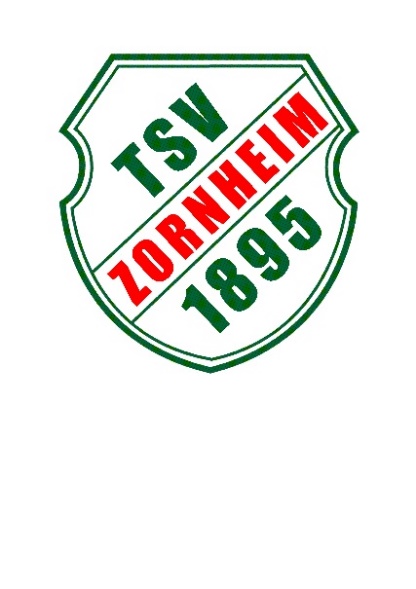 AH FußballabteilungStatistik für 2015Für 2015 waren 27 Spieltermine eingeplant.Ausgetragen wurden:Ü32 Spiele: 11		Ü40 Spiele: 3		Feldturniere: 2		Lotto-Elf Spiel: 1Ü32 – Spielstatistik:Siege:  7		Unentschieden:  0		Niederlagen: 4		Torverhältnis: 	27:30Ü40 – Spielstatistik:Siege:  2		Unentschieden:  1		Niederlagen: 0		Torverhältnis: 	16:4Lotto Elf Spiel – Statistik:Siege:  0		Unentschieden:  0		Niederlagen: 1		Torverhältnis:	 3:14Insgesamt wurden in den Ü32 (34 Spieler) und Ü40 (20 Spieler) eingesetzt:	       Ü32 – Spieler:	Einsätze			     Ü40 – Spieler:	            Einsätze:P. Agati		11W. Falduzzi	10M. Appel	8B. Rösinger	8M. Zeringer	8K. Enders	8S. Aurin		7W. Petrak	6R. Hilterhaus	6A. Getowski	6E. Henss		6M. Fröder	5M. Streich	5J. Hürster	5D. Willuweit	5C. Lambri	5A. Falduzzi	5C. Priess		4M. Becker	4O. Seegräber	4G. Ullmer	3D. Martin	3W. Hötzinger	3M. Seib		3A. Mohr		2J. Infeld		2M. Schnitzler	2T. Lahr		1A. Jackowski	1S. Fassnacht	1B. Sieben	1G. Vella		1S. Schulz	1H. Lenz		1P. Agati			3D. Martin		2M. Becker		2O. Seegräber		2J. Schäfer-Germesin	2K. Enders		2W. Falduzzi		2M. Streich		2G. Ullmer		2R. Hilterhaus		2A. Getowski		1L. Leupolt		1E. Henss			1G. Steib			1M. Zeringer		1S. Aurin			1A. Aquaro		1D. Willuweit		1T. Krost			1W. Petrak		1 Torschützenliste:Ü32:		       Ü40:	R. Hilterhaus	   7 	R. Hilterhaus	5C. Lambri	   6 	J. Schäfer-G.	2P. Agati	   5 	G. Ullmer	2S. Aurin	   2 	M. Streich	2G. Ullmer	   2 	L. Leupolt	1M. Fröder	   2 	S. Aurin		1E. Henss	   1 	T. Krost		1J. Infeld	   1 	A. Aquaro	1W. Falduzzi	   1 	D. Willuweit	1